Современные дети очень много общаются с телевидением, видео и компьютером. На экране дисплея оживают любые фантазии ребенка, герои книг и сказок. Но также оживают и предметы окружающего мира, цифры и буквы. Попадая в компьютерную игру, они создают особый мир, похожий на реальный, но и отличающийся от него.Одна из важнейших функций компьютерных игр – обучающая.. На компьютере ребенок занимается с удовольствием, и никогда не будет возражать против предложения позаниматься на компьютере. Это связано с тем, что компьютер сам по себе привлекателен для детей как любая новая игрушка.Итак, компьютер развивает множество интеллектуальных навыков. Но есть одно "но".- Нельзя забывать о золотой середине, о норме. Всякое лекарство может стать ядом, если принято в не разумных дозах.-Нужно понять, что компьютер - это не волшебная палочка, которая за один час игры сделают ребенка сразу умным и развитым. Как и любые занятия, компьютерные игры требуют времени, правильного применения, терпения и заботы со стороны взрослых.Существуют определенные ограничения по времени.Так детям 3-4 лет не рекомендуется сидеть перед экраном больше 20 минут, а ребятам 6-7 лет можно увеличить время ежедневной игры до получаса. Чрезмерное общение с компьютером может не только привести к ухудшению зрения ребенка, но и отрицательно сказаться на его психическом здоровье.При всем преимуществе компьютерных игр они все же воздают иллюзию общения и не приводят к формированию навыков настоящего общения.  Реальное общение доставляет им психоэмоциональное напряжение, ставит их в состояние стресса, и тогда на смену ему приходит псевдообщение. Компьютер дает возможность перенестись в другой мир, который можно увидеть, с которым можно поиграть.В тоже время ребенок все больше отвергает реальный мир, где ему грозят негативные оценки и необходимость что-то менять в себе. Такой уход в искусственную реальность может сформировать у ребенка подобие психологической зависимости от компьютера.Как определить момент наступления утомления у детей при работе на компьютере? Уровень эмоциональной восприимчивости зависит от индивидуальных различий по состоянию здоровья, особенностей их нервной системы и других психофизиологических показателей. В связи с этим у разных детей и сроки наступления утомления могут быть различными: у одного - через полчаса, у другого - через 10 минут, а третий может вообще отказаться от работы в самом начале занятия на компьютере. Кроме того, следует также учитывать самочувствие ребенка в данный момент. Особое внимание необходимо обращать и на особенности личности ребенка: медленного или быстрого он темперамента, впечатлительный или заторможенный, самоуверенный или встревоженный, неуверенный в себе.Детей от 6-ти до 9-ти лет уже можно обучать работать с информацией. Для начала это лучше делать в игровой форме. Научите ребенка самостоятельно открывать папки и файлы. Объясните ребенку, что с помощью компьютера можно не только играть, но и узнавать много интересных вещей. Сейчас существует огромное количество детских сайтов, где ребенок может играть в развивающие игры и параллельно познавать всемирную паутину. Постепенно научите пользоваться поисковыми системами. В таком возрасте не стоит оставлять его самого за компьютером, так как он еще не понимает многих вещей.Не стоит забывать о контроле. Если Вы к такому возрасту научили ребенка контролировать свое время проведения за «чудо машиной» - это замечательно. Можно использовать специальные программы, которые будут напоминать ребенку о времени и при необходимости выключать компьютер. Не стоит опасаться пагубного влияния компьютера, при правильном подходе, он будет приносить только пользу. Навыки владения «чудо машиной» обязательно пригодятся ребенку в будущем. А станет он верным другом или врагом, зависит только от нас.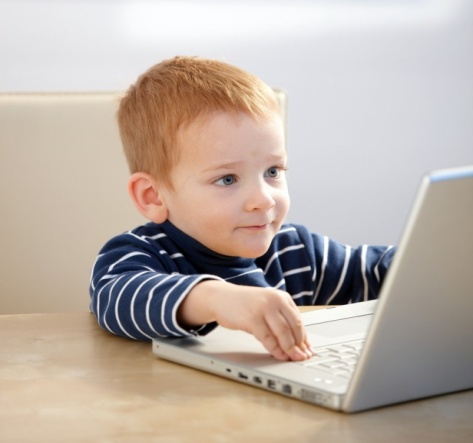                                                     Подготовила воспитатель  Яшкина Т.А.